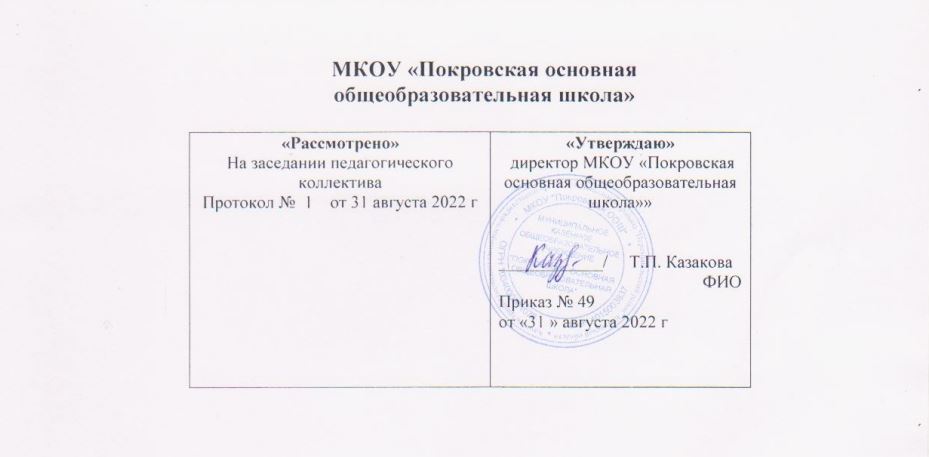 Программа по учебному предмету «ЛИТЕРАТУРНОЕ ЧТЕНИЕ НА РОДНОМ ЯЗЫКЕ» (2-4 классы)Срок реализации программы: 3 года.Составители программы:            Сафронова Наталья АлексеевнаПетрушина Марина Николаевна ПОЯСНИТЕЛЬНАЯ ЗАПИСКАИсходными материалами для составления программы явились:                    Федеральный закон от 29.12.2012 № 273-ФЗ «Об образовании в Российской Федерации»;                    Федеральный государственный образовательный стандарт (Приказ Минобрнауки РФ от 22. Сентября 2011 г. №2357 «О внесении изменений в ФГОС НОО, утвержденный приказом Минобрнауки РФ от 6 октября 2009 г. №373»)                    Приказ Минобрнауки от 31.12.2015 г. №1576 «О внесении изменений в федеральный государственный образовательный стандарт начального общего образования, утвержденный приказом Министерства образования и науки Российской Федерации от 17 декабря 2010 г. №1897»                    Приказ Министерства просвещения Российской Федерации от 22.11.2019 года № 632 «О внесении изменений в федеральный перечень учебников, рекомендуемых к использованию при реализации имеющих государственную аккредитацию образовательных программ начального общего, основного общего, среднего общего образования, сформированный приказом Министерства просвещения Российской Федерации» от 28 декабря 2018 г. № 345);                    основная образовательная программа ФГОС НОО  МКОУ «Покровская основная общеобразовательная школа»                    учебный план общего образования, реализующий ФГОС НОО.Целью программы является: воспитание ценностного отношения к русской литературе и русскому языку как существенной части родной культуры, включение обучающихся в культурно-языковоепространство своего народа и приобщение к его культурному наследию и современности, к традициям своего народа, осознание исторической преемственности поколений,своей ответственности за сохранение русской культуры, формирование читательской компетенции младшего школьника.Задачи программы:1.                  формирование основ российской гражданской идентичности, чувства гордости за свою Родину, российский народ и историю России, осознание своей этнической и национальной принадлежности; формирование ценностей многонационального российского общества;2.                  воспитание ценностного отношения к историко-культурному опыту русского народа, введение обучающегося в культурно-языковое пространство своего народа; формирование у младшего школьника интереса к русской литературе как источнику историко-культурных, нравственных, эстетических ценностей;3.                  формирование представлений об основных нравственно-этических ценностях, значимых для национального русского сознания и отраженных в родной литературе;4.                  обогащение знаний о художественно-эстетических возможностях русского языка на основе изучения произведений русской литературы;5.                  формирование потребности в постоянном чтении для развития личности, для речевого самосовершенствования;6.                  совершенствование читательских умений понимать и оценивать содержание и специфику различных текстов, участвовать в их обсуждении;7.                  развитие всех видов речевой деятельности, приобретение опыта создания устных и письменных высказываний о прочитанномПредмет «Литературное чтение на родном (русском) языке» изучается в 1 классе в качестве обязательного предмета в общем объеме 16 часов (при 33 неделях учебного года).  ПЛАНИРУЕМЫЕ РЕЗУЛЬТАТЫ ОСВОЕНИЯ УЧЕБНОГО КУРСА «ЛИТЕРАТУРНОЕ ЧТЕНИЕ НА РОДНОМ ЯЗЫКЕ»1.      Личностные результаты.У обучающихся будут сформированы:      чувство сопричастности с жизнью своего народа и Родины, осознание этнической принадлежности;      представления об общих нравственных категориях (добре и зле) у разных народов, моральных нормах, нравственных и безнравственных поступках;      ориентация в нравственном содержании как собственных поступков, так и поступков других людей;      регулирование поведения в соответствии с познанными моральными нормами и этическими требованиями;      эмпатия, понимание чувств других людей и сопереживание им, выражающееся в конкретных поступках;      эстетические чувства на основе знакомства с художественной культурой;      познавательная мотивация учения. У обучающихся могут быть сформированы:      чувство понимания и любви к живой природе, бережное отношение к ней;      устойчивое желание следовать в поведении моральным нормам;      толерантное отношение к представителям разных народов и конфессий.2.      Метапредметные результаты включают регулятивные, познавательные и коммуникативные универсальные учебные действия.РегулятивныеОбучающиеся научатся:    планировать собственные действия и соотносить их с поставленной целью;    учитывать выделенные учителем ориентиры действия при освоении нового художественного текста;    выполнять учебные действия в устной и письменной форме;    вносить коррективы в действие после его завершения, анализа результатов и их оценки.Обучающиеся получат возможность научиться:           ставить новые задачи для освоения художественного текста в сотрудничестве с учителем;           самостоятельно оценивать правильность выполненных действий как по ходу их выполнения, так и в результате проведенной работы;           планировать собственную читательскую деятельность.ПознавательныеОбучающиеся научатся:        находить нужную информацию, используя словари, помещённые в учебнике (толковый, синонимический, фразеологический);        выделять существенную информацию из текстов разных видов;        сравнивать произведения и их героев, классифицировать произведения по заданным критериям;        устанавливать причинно-следственные связи между поступками героев произведений;        устанавливать аналогии.  Обучающиеся получат возможность научиться:      осуществлять поиск необходимой информации, используя учебные пособия, фонды библиотек и Интернет;      сравнивать и классифицировать жизненные явления, типы литературных произведений, героев, выбирая основания для классификации;      строить логические рассуждения, включающие определение причинно-следственных связей в устной и письменной форме, в процессе анализа литературного произведения и на основании собственного жизненного опыта;      работать с учебной статьёй (выделять узловые мысли, составлять план статьи).КоммуникативныеОбучающиеся научатся:      работая в группе учитывать мнения партнёров, отличные от собственных;      аргументировать собственную позицию и координировать её с позицией партнёров при выработке решения;      точно и последовательно передавать партнёру необходимую информацию;      оказывать в сотрудничестве необходимую взаимопомощь, осуществлять взаимоконтроль;      владеть диалогической формой речи;      корректно строить речь при решении коммуникативных задач. Обучающиеся получат возможность научиться:      понимать относительность мнений и подходов к решению поставленной проблемы;      задавать вопросы, необходимые для организации работы в группе.3.      Предметные результаты.Обучающиеся научатся:          читать (вслух и про себя) со скоростью, позволяющей осознавать (понимать) смысл прочитанного           читать произведения разных жанров с соблюдением норм литературного произношения, правильным интонированием, использованием логических ударений и темпа речи, выражая таким образом понимание прочитанного;           прогнозировать содержание произведения по его заглавию, иллюстрациям;           находить ключевые слова, определять основную мысль прочитанного, выражать её своими словами;           ориентироваться в справочниках, энциклопедиях, детских периодических журналах;           соотносить поступки героев с нравственными нормами           ориентироваться в научно-популярном и учебном тексте,           использовать полученную информацию.Обучающиеся получат возможность научиться:           составлять личное мнение о литературном произведении, выражать его на доступном уровне в устной и письменной речи;           высказывать своё суждение об эстетической и нравственной ценности художественного текста;           выражать своё отношение к героям и к авторской позиции в письменной и устной форме;СОДЕРЖАНИЕ УЧЕБНОГО КУРСА «ЛИТЕРАТУРНОЕ ЧТЕНИЕ НА РОДНОМ ЯЗЫКЕ»1 КЛАСС (16 часов)Раздел 1. Мир детства (8ч)Виды речевой и читательской деятельностиАудирование (слушание)Восприятие на слух и понимание художественных произведений, отражающих национально-культурные ценности, богатство русской речи; умения отвечать на вопросы по воспринятому на слух тексту и задавать вопросы по содержанию воспринятого на слух текста.Чтение вслух. Постепенный переход от слогового к плавному осмысленному правильному чтению целыми словами вслух (скорость чтения в соответствии с индивидуальным темпом чтения, позволяющим осознать текст). Соблюдение орфоэпических норм чтения. Передача с помощью интонирования смысловых особенностей разных по виду и типу текстов.Чтение про себя. Осознание при чтении про себя смысла доступных по объему и жанру произведений. Понимание особенностей разных видов чтения.Чтение произведений устного народного творчества: русский фольклорный текст как источник познания ценностей и традиций народа.Чтение текстов художественных произведений, отражающих нравственно-этические ценности и идеалы, значимые для национального сознания и сохраняющиеся в культурном пространстве на протяжении многих эпох: любовь к Родине, вера, справедливость, совесть, сострадание и др. Черты русского национального характера: доброта, бескорыстие, трудолюбие, честность, смелость и др. Русские национальные традиции: единение, взаимопомощь, открытость, гостеприимство и др. Семейные ценности: лад, любовь, взаимопонимание, забота, терпение, почитание родителей. Отражение в русской литературе культуры православной семьи. Мир русского детства: взросление, особенность отношений с окружающим миром, взрослыми и сверстниками; осознание себя как носителя и продолжателя русских традиций. Эмоционально-нравственная оценка поступков героев.Понимание особенностей русской литературы: раскрытие внутреннего мира героя, его переживаний; обращение к нравственным проблемам. Поэтические представления русского народа о мире природы (солнце, поле, лесе, реке, тумане, ветре, морозе, грозе и др.), отражение этих представлений в фольклоре и их развитие в русской поэзии и прозе. Сопоставление состояния окружающего мира с чувствами и настроением человека.Чтение информационных текстов: историко-культурный комментарий к произведениям, отдельные факты биографии авторов изучаемых текстов.Раздел 2. Россия - Родина моя 8чГоворение (культура речевого общения)Диалогическая и монологическая речь. Участие в коллективном обсуждении прочитанных текстов, доказательство собственной точки зрения с опорой на текст; высказывания, отражающие специфику русской художественной литературы. Пополнение словарного запаса. Воспроизведение услышанного или прочитанного текста с опорой на ключевые слова, иллюстрации к тексту (подробный, краткий, выборочный пересказ текста).Соблюдение в учебных ситуациях этикетных форм и устойчивых формул‚ принципов этикетного общения, лежащих в основе национального речевого этикета.Декламирование (чтение наизусть) стихотворных произведений по выбору учащихся.Письмо (культура письменной речи)Создание небольших по объему письменных высказываний по проблемам, поставленным в изучаемых произведениях.Библиографическая культураВыбор книг по обсуждаемой проблематике, в том числе с опорой на список произведений для внеклассного чтения, рекомендованных в учебнике. Использование соответствующих возрасту словарей и энциклопедий, содержащих сведения о русской культуре.Круг чтенияПроизведения русского устного народного творчества; произведения классиков русской литературы XIX–ХХ вв. и современной отечественной литературы, отражающие национально-культурные ценности и традиции русского народа, особенности его мировосприятия. Основные темы детского чтения: художественные произведения о детстве, о становлении характера, о Родине, о выдающихся представителях русского народа (первооткрывателях, писателях, поэтах, художниках, полководцах), о праздниках, значимых для русской культуры, о детских фантазиях и мечтах.Литературоведческая пропедевтика (практическое освоение)Жанровое разнообразие изучаемых произведений: малые и большие фольклорные формы; литературная сказка; рассказ, притча, стихотворение. Прозаическая и поэтическая речь; художественный вымысел; сюжет; тема; герой произведения; портрет; пейзаж; ритм; рифма. Национальное своеобразие сравнений и метафор; их значение в художественной речи.Творческая деятельность обучающихся (на основе изученных литературных произведений)Интерпретация литературного произведения в творческой деятельности учащихся: чтение по ролям, инсценирование; создание собственного устного и письменного текста на основе художественного произведения с учетом коммуникативной задачи (для разных адресатов); с опорой на серию иллюстраций к произведению, на репродукции картин русских художников.Особенностью 1 класса является то, что в первом полугодии предпочтение отдается слушанию: пока не все первоклассники умеют читать, развивается навык восприятия художественных произведений на слух. Все тексты подраздела «Я и книги», часть текстов подраздела «Я взрослею» и ряд текстов других подразделов читает педагог.ТЕМАТИЧЕСКОЕ ПЛАНИРОВАНИЕ УЧЕБНОГО КУРСА «ЛИТЕРАТУРНОЕ ЧТЕНИЕ НА РОДНОМ ЯЗЫКЕ»1 КЛАССКАЛЕНДАРНО – ТЕМАТИЧЕСКОЕ ПЛАНИРОВАНИЕ УЧЕБНОГО КУРСА «ЛИТЕРАТУРНОЕ ЧТЕНИЕ НА РОДНОМ (РУССКОМ) ЯЗЫКЕ». О.М. Александрова  1 КЛАССРабочая программа по учебному предмету «Литературное чтение на родном языке» 2 классИзучение учебного предмета «Литературное чтение на родном языке»   О.М. Александровой, М.И. Кузнецовой ставит перед собой цель: знакомство с русским фольклором, классическими произведениями, современной детской литературой.Задача: расширение читательского кругозора за счет знакомства младших школьников с произведениями писателей и поэтов родного края.Планируемые результаты освоения учебного предметаЛичностныеФормирование чувства гордости за свою Родину, российский народ и историю России.Формирование уважительного отношения к иному мнению, истории и культуре других народов.Развитие мотивов учебной деятельности и личностного смысла учения.Развитие самостоятельности, личной ответственности за свои поступки на основе представлений о нравственных нормах общения.Формирование эстетических чувств.Развитие этических чувств, доброжелательности и эмоционально - нравственной отзывчивости, понимания и сопереживания чувствам других людей.Развитие навыков сотрудничества; формирование стремления овладеть положительной, гуманистической моделью доброжелательного общения; развитие умения находить выходы из спорных ситуаций.Наличие мотивации к творческому труду, формирование установки на безопасный, здоровый образ жизни.МетапредметныеРегулятивныеОбучающиеся научатся:учитывать выделенные учителем ориентиры действия при освоении нового художественного текста;выполнять учебные действия в устной и письменной форме;вносить коррективы в действие после его завершения, анализа результатов и их оценки.Обучающиеся получат возможность научиться:ставить новые задачи для освоения художественного текста в сотрудничестве с учителем;самостоятельно оценивать правильность выполненных действий как по ходу их выполнения, так и в результате проведённой работы;планировать собственную читательскую деятельность.ПознавательныеОбучающиеся научатся:находить нужную информацию, используя словари, помещённые в учебнике (толковый, синонимический, фразеологический);сравнивать произведения и их героев, классифицировать произведения по заданным критериям; устанавливать причинно - следственные связи между словами, чувствами, побуждениями и поступками героев произведений;устанавливать аналогии.Обучающиеся получат возможность научиться:осуществлять поиск необходимой информации, используя учебные пособия, фонды библиотек и детские периодические печатные издания;строить логические рассуждения, включающие определение причинно - следственных связей в устной и письменной форме, в процессе анализа литературного произведения и на основании собственного жизненного опыта;работать с учебной статьёй (выделять узловые мысли, составлять план статьи).КоммуникативныеОбучающиеся научатся:работая в группе, учитывать мнения партнёров, отличные от собственных;аргументировать собственную позицию и координировать её с позицией партнёров при выработке решения;точно и последовательно передавать партнёру необходимую информацию;оказывать в сотрудничестве необходимую взаимопомощь, осуществлять взаимоконтроль;владеть диалогической формой речи;корректно строить речь при решении коммуникативных задач;понимать относительность мнений и подходов к решению поставленной проблемы.Обучающиеся получат возможность научиться:задавать вопросы, необходимые для организации работы в группе.ПредметныеОбучающиеся научатся:Понимание литературы как явления национальной и мировой культуры, средства сохранения ипередачи нравственных ценностей и традиций.Формирование отношения к книге как важнейшей культурной ценности.Формирование отношения к художественным произведениям как искусству слова.Осознание духовно- нравственных ценностей великой русской литературы и литературы народов многонациональной России.Осознание значимости систематического чтения для личностного развития; формирование представлений о мире, российской истории и культуре, первоначальных этических представлений, понятий о добре и зле, нравственности; успешности обучения по всем учебным предметам; формирование потребности в систематичном чтении.Понимание роли чтения; использование разных видов чтения (ознакомительное, изучающее, выборочное, поисковое); умение осознанно воспринимать и оценивать содержание и специфику различных видов текстов, участвовать в обсуждении, давать и обосновывать нравственную оценку поступков героев.Достижение необходимого общего речевого развития, т.е. овладение техникой чтения вслух и про себя, элементарными приёмами интерпретации, анализа и преобразования художественных, научно - популярных и учебных текстов с использованием элементарных литературоведческих понятий.Содержание учебного предметаРазвитие речи. Первоначальное представление о тексте как речевом произведении. Выделение в тексте предложений. Объединение предложений в текст. Понимание прочитанного текста при самостоятельном чтении вслух и при его прослушивании.Первоначальное представление о речи с помощью наглядно-образных моделей. Деление речи на смысловые части (предложения) с помощью рисунков и схем. Составление из предложений связного текста, его запись.Составление небольших рассказов повествовательного характера по серии сюжетных картинок, по материалам собственных игр, занятий, наблюдений.Культура речевого общения. Освоение позитивной модели речевого общения, основанной на доброжелательности, миролюбии и уважении к собеседнику.Виды речевой и читательской деятельностиВыпускник научится:- осознавать значимость чтения для дальнейшего обучения, саморазвития; воспринимать чтение как источник эстетического, нравственного, познавательного опыта;читать (вслух) выразительно доступные для данного возраста прозаические произведения и декламировать стихотворные произведения после предварительной подготовки;использовать различные виды чтения: изучающее, выборочное ознакомительное, выборочное поисковое, выборочное просмотровое в соответствии с целью чтения (для всех видов текстов);ориентироваться в содержании художественного, учебного и научно-популярного текста, понимать его смысл (при чтении вслух и про себя, при прослушивании):использовать простейшие приемы анализа различных видов текстов;использовать различные формы интерпретации содержания текстов;передавать содержание прочитанного или прослушанного с учетом специфики текста в виде пересказа (для всех видов текстов);участвовать в обсуждении прослушанного/прочитанного текста (задавать вопросы, высказывать и обосновывать собственное мнение, соблюдая правила речевого этикета и правила работы в группе), опираясь на текст или собственный опыт (для всех видов текстов);ориентироваться в нравственном содержании прочитанного, самостоятельно делать выводы, соотносить поступки героев с нравственными нормами (только для художественных текстов).Выпускник получит возможность научиться:осмысливать эстетические и нравственные ценности художественного текста и высказывать суждение;устанавливать ассоциации с жизненным опытом, с впечатлениями от восприятия других видов искусства;составлять по аналогии устные рассказы (повествование, рассуждение, описание).Круг детского чтения (для всех видов текстов)Выпускник научится:составлять аннотацию и краткий отзыв на прочитанное произведение по заданному образцу.Выпускник получит возможность научиться:самостоятельно писать отзыв о прочитанной книге (в свободной форме).Литературоведческая пропедевтика (только для художественных текстов)Выпускник научится:распознавать некоторые отличительные особенности художественных произведений (на примерах художественных образов и средств художественной выразительности);различать художественные произведения разных жанров (рассказ, басня, сказка, загадка, пословица и др.), приводить примеры этих произведений;находить средства художественной выразительности (метафора, олицетворение, эпитет).Выпускник получит возможность научиться:воспринимать художественную литературу как вид искусства;сравнивать, сопоставлять, делать элементарный анализ различных текстов, используя ряд литературоведческих понятий (фольклорная и авторская литература, структура текста, герой, автор) и средств художественной выразительности (иносказание, метафора, олицетворение, сравнение, эпитет);определять позиции героев художественного текста, позицию автора художественного текста.Творческая деятельность (только для художественных текстов)Выпускник научится:создавать по аналогии собственный текст в жанре сказки и загадки;составлять устный рассказ на основе прочитанных произведений с учетом коммуникативной задачи (для разных адресатов).Выпускник получит возможность научиться:вести рассказ (или повествование) на основе сюжета известного литературного произведения, дополняя и/или изменяя его содержание;писать сочинения по поводу прочитанного в виде читательских аннотации или отзыва.Содержание учебного предметаВиды речевой и читательской деятельностиАудирование (слушание)Восприятие на слух звучащей речи (высказывание собеседника, чтение различных текстов). Адекватное понимание содержания звучащей речи, умение отвечать на вопросы по содержанию услышанного произведения, умение задавать вопрос по услышанному учебному, научно-познавательному и художественному произведению.Чтение.Установка на нормальный для читающего темп беглости, позволяющий ему осознать текст. Соблюдение орфоэпических и интонационных норм чтения. Чтение предложений с интонационным выделением знаков препинания, логического ударения.Чтение про себя.Осознание смысла произведения при чтении про себя (доступных по объему и жанру произведений). Определение вида чтения (изучающее, ознакомительное, просмотровое, выборочное) в соответствии с целью чтения. Умение находить в тексте необходимую информацию. Понимание особенностей разных видов чтения: факта, описания, дополнения высказывания и др.Работа с разными видами текста. Самостоятельное определение темы, главной мысли, структуры; деление текста на смысловые части, их озаглавливание. Умение работать с разными видами информации.Участие в коллективном обсуждении: умение отвечать на вопросы, выступать по теме, слушать выступления товарищей, дополнять ответы по ходу беседы, используя текст. Привлечение справочных и иллюстративно-изобразительных материалов.Библиографическая культура.Виды информации в книге: научная, художественная (с опорой на внешние показатели книги, ее справочно-иллюстративный материал).Типы книг (изданий): книгапроизведение, книгасборник, собрание сочинений, справочные издания (справочники, словари, энциклопедии).Работа с текстом художественного произведения. Понимание заглавия произведения, его адекватное соотношение с содержанием. Определение особенностей художественного текста: своеобразие выразительных средств языка (с помощью учителя). Осознание того, что фольклор есть выражение общечеловеческих нравственных правил и отношений.Понимание нравственного содержания прочитанного, осознание мотивации поведения героев, анализ поступков героев с точки зрения норм морали. Осознание понятия «Родина», представления о проявлении любви к Родине в русской литературе.Характеристика героя произведения. Портрет, характер героя, выраженные через поступки и речь.Освоение разных видов пересказа художественного текста.Самостоятельный выборочный пересказ по заданному фрагменту: характеристика героя произведения (отбор слов, выражений в тексте, позволяющих составить рассказ о герое), описание места действия (выбор слов, выражений в тексте, позволяющих составить данное описание на основе текста). Вычленение и сопоставление эпизодов из разных произведений по общности ситуаций, эмоциональной окраске, характеру поступков героев.Работа с учебными, научно-популярными и другими текстами. Определение особенностей учебного и научно-популярного текста (передача информации). Понимание отдельных, наиболее общих особенностей текстов былин, легенд, библейских рассказов (по отрывкам или небольшим текстам). Знакомство с простейшими приемами анализа различных видов текста: установление причинно-следственных связей. Определение главной мысли текста. Деление текста на части. Определение микротем.Говорение (культура речевого общения)Особенности диалогического общения: понимать вопросы, отвечать на них и самостоятельно задавать вопросы по тексту; выслушивать, не перебивая, собеседника и в вежливой форме высказывать свою точку зрения по обсуждаемому произведению (учебному, научно-познавательному, художественному тексту). Доказательство собственной точки зрения с опорой на текст или собственный опыт. Использование норм речевого этикета в условиях внеучебного общения. Знакомство с особенностями национального этикета на основе русских фольклорных произведений.Работа со словом (распознавать прямое и переносное значения слов, их многозначность), целенаправленное пополнение активного словарного запаса.Монологическое речевое высказывание небольшого объема с опорой на авторский текст, по предложенной теме или в виде (форме) ответа на вопрос. Отражение основной мысли текста в высказывании.Самостоятельное построение плана собственного высказывания. Отбор и использование выразительных средств языка (синонимы, антонимы, сравнение) с учетом особенностей монологического высказывания.Устное сочинение как продолжение прочитанного произведения, отдельных его сюжетных линий, короткий рассказ на заданную тему.Письмо (культура письменной речи)Нормы письменной речи: соответствие содержания заголовку, использование в письменной речи выразительных средств языка, рассказ на заданную тему, отзыв.Круг детского чтенияПроизведения устного народного творчества русского народа. Произведения классиков отечественной литературы XIX–ХХ вв., классиков детской литературы, произведения современной отечественной детской литературы, уроженцев родного края, доступные для восприятия младших школьников.Научно-популярные и учебные тексты о писателях, поэтах, написанные для младших школьников и/или доступные для их восприятия.Основные темы детского чтения: фольклор русского народа, произведения о Родине, природе, детях, животных, добре и зле, юмористические произведения.Литературоведческая пропедевтика (практическое освоение)Нахождение в тексте, определение значения в художественной речи (с помощью учителя) средств выразительности: синонимов, антонимов, эпитетов, сравнений, метафор, гипербол.Общее представление о композиционных особенностях построения разных видов рассказывания: повествование (рассказ), описание (пейзаж, портрет, интерьер), рассуждение (монолог героя, диалог героев).Фольклор и авторские художественные произведения (различение).Жанровое разнообразие произведений. Малые фольклорные формы (колыбельные песни, потешки, пословицы и поговорки, загадки) – узнавание, различение, определение основного смысла. Сказки (о животных, бытовые, волшебные). Художественные особенности сказок: лексика, построение (композиция).Рассказ, стихотворение, басня – общее представление о жанре, особенностях построения и выразительных средствах.Творческая деятельность обучающихся (на основе литературных произведений)Интерпретация текста литературного произведения в творческой деятельности учащихся. Создание собственного текста на основе художественного произведения (текст по аналогии), репродукций картин художников, по серии иллюстраций к произведению или на основе личного опыта.Тематическое планирование родное литературное чтение 2 клКалендарно-тематическое планирование 2 класс Литературное чтение на родном русском языке О.М. Александрова, М.И.КузнецоваПЛАНИРУЕМЫЕ РЕЗУЛЬТАТЫ ОСВОЕНИЯ УЧЕБНОГО ПРЕДМЕТА В 3 КЛАССЕИзучение предмета «Литературное чтение на родном языке» в 3-м классе должно обеспечивать достижение предметных результатов освоения курса в соответствии с требованиями Федерального государственного образовательного стандарта начального общего образования. Система планируемых результатов даёт представление о том, какими именно знаниями, умениями, навыками, а также личностными, познавательными, регулятивными и коммуникативными учебными действиями овладеют обучающиеся в ходе освоения содержания учебного предмета «Литературное чтение на родном языке» в 3-м классе.Личностные результаты.У обучающегося будут сформированы:1) формирование основ российской гражданской идентичности, чувства гордости за свою Родину, российский народ и историю России, осознание своей этнической и национальной принадлежности; формирование ценностей многонационального российского общества; становление гуманистических и демократических ценностных ориентаций;2) формирование целостного, социально ориентированного взгляда на мир в его органичном единстве и разнообразии природы, народов, культур и религий;3) формирование уважительного отношения к иному мнению, истории и культуре других народов;4) овладение начальными навыками адаптации в динамично изменяющемся и развивающемся мире;5) принятие и освоение социальной роли обучающегося, развитие мотивов учебной деятельности и формирование личностного смысла учения;6) развитие самостоятельности и личной ответственности за свои поступки, в том числе в информационной деятельности, на основе представлений о нравственных нормах, социальной справедливости и свободе;7) формирование эстетических потребностей, ценностей и чувств;8) развитие этических чувств, доброжелательности и эмоционально-нравственной отзывчивости, понимания и сопереживания чувствам других людей;9) развитие навыков сотрудничества со взрослыми и сверстниками в разных социальных ситуациях, умения не создавать конфликтов и находить выходы из спорных ситуаций;10) формирование установки на безопасный, здоровый образ жизни, наличие мотивации к творческому труду, работе на результат, бережному отношению к материальным и духовным ценностям.Метапредметные результаты.РЕГУЛЯТИВНЫЕ УУДОбучающийся научится:– принимать и сохранять учебную задачу;– учитывать выделенные учителем ориентиры действия в новом учебном материале в сотрудничестве с учителем; – планировать свои действия в соответствии с поставленной задачей и условиями её реализации, в том числе во внутреннем плане;– учитывать установленные правила в планировании и контроле способа решения;– осуществлять итоговый и пошаговый контроль по результату;– оценивать правильность выполнения действия на уровне адекватной ретроспективной оценки соответствия результатов требованиям данной задачи;– адекватно воспринимать предложения и оценку учителей, товарищей, родителей и других людей;– различать способ и результат действия;– вносить необходимые коррективы в действие после его завершения на основе его оценки и учёта характера сделанных ошибок, использовать предложения и оценки для создания нового, более совершенного результата, использовать запись в цифровой форме хода и результатов решения задачи, собственной звучащей речи на русском, родном и иностранном языках.Обучающийся получит возможность научиться:– в сотрудничестве с учителем ставить новые учебные задачи;– преобразовывать практическую задачу в познавательную;– проявлять познавательную инициативу в учебном сотрудничестве;– самостоятельно учитывать выделенные учителем ориентиры действия в новом учебном материале;– осуществлять констатирующий и предвосхищающий контроль по результату и по способу действия, актуальный контроль на уровне произвольного внимания;– самостоятельно оценивать правильность выполнения действия и вносить необходимые коррективы в исполнение как по ходу его реализации, так и в конце действия.ПОЗНАВАТЕЛЬНЫЕ УУДОбучающийся научится:– осуществлять поиск необходимой информации для выполнения учебных заданий с использованием учебной литературы, энциклопедий, справочников (включая электронные, цифровые), в открытом информационном пространстве, в том числе контролируемом пространстве сети Интернет;– осуществлять запись (фиксацию) выборочной информации об окружающем мире и о себе самом, в том числе с помощью инструментов ИКТ;– использовать знаковосимволические средства, в том числе модели (включая виртуальные) и схемы (включая концептуальные), для решения задач;– проявлять познавательную инициативу в учебном сотрудничестве;– строить сообщения в устной и письменной форме;– ориентироваться на разнообразие способов решения задач;– основам смыслового восприятия художественных и познавательных текстов, выделять существенную информацию из сообщений разных видов (в первую очередь текстов);– осуществлять анализ объектов с выделением существенных и несущественных признаков;– осуществлять синтез как составление целого из частей;– проводить сравнение, сериацию и классификацию по заданным критериям;– устанавливать причинноследственные связи в изучаемом круге явлений;– строить рассуждения в форме связи простых суждений об объекте, его строении, свойствах и связях;– обобщать, т. е. осуществлять генерализацию и выведение общности для целого ряда или класса единичных объектов, на основе выделения сущностной связи;– осуществлять подведение под понятие на основе распознавания объектов, выделения существенных признаков и их синтеза;– устанавливать аналогии;– владеть рядом общих приёмов решения задач.Обучающийся получит возможность научиться:– осуществлять расширенный поиск информации с использованием ресурсов библиотек и сети Интернет;– записывать, фиксировать информацию об окружающем мире с помощью инструментов ИКТ;– создавать и преобразовывать модели и схемы для решения задач;– осознанно и произвольно строить сообщения в устной и письменной форме;– осуществлять выбор наиболее эффективных способов решения задач в зависимости от конкретных условий;– осуществлять синтез как составление целого из частей, самостоятельно достраивая и восполняя недостающие компоненты;– осуществлять сравнение, и классификацию, самостоятельно выбирая основания и критерии для указанных логических операций;– строить логическое рассуждение, включающее установление причинноследственных связей;– произвольно и осознанно владеть общими приёмами решения задач.КОММУНИКАТИВНЫЕ УУДОбучающийся научится:– адекватно использовать коммуникативные, прежде всего речевые, средства для решения различных коммуникативных задач, строить монологическое высказывание (в том числе сопровождая его аудиовизуальной поддержкой), владеть диалогической формой коммуникации, используя в том числе средства и инструменты ИКТ и дистанционного общения;– допускать возможность существования у людей различных точек зрения, в том числе не совпадающих с его собственной, и ориентироваться на позицию партнёра в общении и взаимодействии;– учитывать разные мнения и стремиться к координации различных позиций в сотрудничестве;– формулировать собственное мнение и позицию;– договариваться и приходить к общему решению в совместной деятельности, в том числе в ситуации столкновения интересов;– строить понятные для партнёра высказывания, учитывающие, что партнёр знает и видит, а что нет;– задавать вопросы;– контролировать действия партнёра;– использовать речь для регуляции своего действия;– адекватно использовать речевые средства для решения различных коммуникативных задач, строить монологическое высказывание, владеть диалогической формой речи.Обучающийся получит возможность научиться:– учитывать и координировать в сотрудничестве позиции других людей, отличные от собственной;– учитывать разные мнения и интересы и обосновывать собственную позицию;– понимать относительность мнений и подходов к решению проблемы;– аргументировать свою позицию и координировать её с позициями партнёров в сотрудничестве при выработке общего решения в совместной деятельности;– продуктивно содействовать разрешению конфликтов на основе учёта интересов и позиций всех участников;– с учётом целей коммуникации достаточно точно, последовательно и полно передавать партнёру необходимую информацию как ориентир для построения действия;– задавать вопросы, необходимые для организации собственной деятельности и сотрудничества с партнёром;– осуществлять взаимный контроль и оказывать в сотрудничестве необходимую взаимопомощь;– адекватно использовать речевые средства для эффективного решения разнообразных коммуникативных задач, планирования и регуляции своей деятельности.Предметные результаты изучения учебного предмета «Литературное чтение на родном языке» на уровне начального общего образования ориентированы на применение знаний, умений и навыков в учебных ситуациях и реальных жизненных условиях.Обучающийся научится:1) понимание родной литературы как одной из основных национальнокультурных ценностей народа, как особого способа познания жизни, как явления национальной и мировой культуры средства сохранения и передачи нравственных ценностей и традиций;2) осознание значимости чтения на родном языке для личного развития; формирование представлений о мире, национальной истории и культуре, первоначальных этических представлений, понятий о добре и зле, нравственности, формирование потребности в систематическом чтении на родном языке как средстве познания себя и мира; обеспечение культурной самоидентификации;3) использование разных видов чтения (ознакомительное, изучающее, выборочное, поисковое); умение осознанно воспринимать и оценивать содержание и специфику различных текстов, участвовать в их обсуждении, давать, обосновывать нравственную оценку героев;4) достижение необходимого для продолжения образования уровня читательской компетентности, общего речевого развития, то есть овладение техникой чтения вслух и про себя, элементарными приёмами интерпретации, анализа и преобразование художественных, научно-популярных и учебных текстов с использованием элементарных литературоведческих понятий;5) осознание коммуникативно-эстетических возможностей родного языка на основе изучения выдающихся произведений культуры своего народа, умение самостоятельно выбирать интересующую литературу; пользоваться справочными источниками для понимания и получения дополнительной информации.У обучающихся будет формироваться потребность в систематическом чтении как средстве познания мира и самого себя. Младшие школьники будут с интересом читать художественные, научно-популярные и учебные тексты, которые помогут им сформировать собственную позицию в жизни, расширят кругозор. Обучающиеся получат возможность познакомиться с культурно-историческим наследием России и общечеловеческими ценностями для развития этических чувств и эмоциональнонравственной отзывчивости. Младшие школьники будут учиться полноценно воспринимать художественную литературу, воспроизводить в воображении словесные художественные образы, эмоционально отзываться на прочитанное, высказывать свою точку зрения и уважать мнение собеседника. Они получат возможность воспринимать художественное произведение как особый вид искусства, соотносить его с другими видами искусства как источниками формирования эстетических потребностей и чувств, познакомятся с некоторыми коммуникативными и эстетическими возможностями родного языка, используемыми в художественных произведениях, научатся соотносить собственный жизненный опыт с художественными впечатлениями. К концу обучения в начальной школе дети будут готовы к дальнейшему обучению и систематическому изучению литературы в средней школе, будет достигнут необходимый уровень читательской компетентности, речевого развития, сформированы универсальные действия, отражающие учебную самостоятельность и познавательные интересы, основы элементарной оценочной деятельности.Обучающиеся овладеют техникой чтения (правильным плавным чтением, приближающимся к темпу нормальной речи), приёмами понимания прочитанного и прослушанного произведения, элементарными приёмами анализа, интерпретации и преобразования художественных, научно-популярных и учебных текстов. Научатся самостоятельно выбирать интересующую литературу, пользоваться словарями и справочниками, осознают себя как грамотного читателя, способного к творческой деятельности. Обучающиеся научатся вести диалог в различных коммуникативных ситуациях, соблюдая правила речевого этикета, участвовать в обсуждении прослушанного (прочитанного) произведения. Они будут составлять несложные монологические высказывания о произведении (героях, событиях);• устно передавать содержание текста по плану;• составлять небольшие тексты повествовательного характера с элементами рассуждения и описания.Обучающийся получит возможность научиться: декламировать (читать наизусть) стихотворные произведения. Они получат возможность научиться выступать перед знакомой аудиторией (сверстников, родителей, педагогов) с небольшими сообщениями, используя иллюстративный ряд (плакаты, презентацию). Обучающиеся начальной школы приобретут первичные умения работы с учебной и научно-популярной литературой, будут находить и использовать информацию для практической работы. Выпускники овладеют основами коммуникативной деятельности, на практическом уровне осознают значимость работы в группе и освоят правила групповой работыСОДЕРЖАНИЕ УЧЕБНОГО ПРЕДМЕТАТема : Мир детства  - 8часовРаздел 1. Я и книгиСоблюдение орфоэпических и интонационных норм чтения. Понимание особенностей разных видов чтения: факта, описания, дополнения высказывания и др. Участие в коллективном обсуждении: умение отвечать на вопросы, выступать по теме, слушать выступления товарищей, дополнять ответы по ходу беседы.Раэдел 2: я взрослеюПроизведения о доброте, зле, совести, когда один сердится на другого.  Желания могут исполняться, ведь на свете случаются чудеса. Рассматриваем поступки совершенные сверстниками. Мудрые советы в виде пословиц.Раздел 3. В дружной семье и в холод теплоПроизведения о дружбе, взаимопонимании, выручке, уважении, а также о необычных приключениях и случаях из жизни. Ориентировка в литературных понятиях: художественное произведение, образ, искусство слова, автор, сюжет, тема. Произведения доступные для восприятия младших школьников. Выставка рисунков.Раздел 4. Я фантазирую и мечтаюХарактеристика героя с использованием художественно-выразительных средств. Формирование умений осознанного и выразительного чтения. Откуда берутся игры и фантазии? Мы учимся, когда фантазируем, создавая необычный мир.Тема 2 : Россия – Родина моя 9 часовРаздел 5 Люди земли русскойЧто объединяет землепроходца, морехода, казачьего атамана, поэта?  Учимся грамотно строить свою речь. Кто такие правнуки богатырей?Раздел 6 от праздника к праздникуВ православном календаре много праздников, но есть среди них 2 самых главных – рождество Христово и Пасха. Как готовятся в России? как они проходят? Какие традиции с ними связаны?Раздел 7  о родной природеАнализ произведений о природе. Каждый писатель по- своему видит одну и ту же картину природы – это надо увидеть и понять.ТЕМАТИЧЕСКОЕ ПЛАНИРОВАНИЕКалендарно – тематическое планирование родное литер чтение 3 класс  О. М. Александрова4 класс    ЛИТЕРАТУРНОЕ ЧТЕНИЕ НА РОДНОМ (РУССКОМ) ЯЗЫКЕ    ПЛАНИРУЕМЫЕ РЕЗУЛЬТАТЫ ОСВОЕНИЯ УЧЕБНОГО КУРСА «ЛИТЕРАТУРНОЕ ЧТЕНИЕ НА РОДНОМ (РУССКОМ) ЯЗЫКЕ»4 КЛАСС1.Личностные результаты.У обучающихся будут сформированы:                    ориентация на понимание причин успеха в учебной деятельности;                    способность к самооценке;                    чувство сопричастности с жизнью своего народа и Родины, осознание этнической принадлежности;                    представления об общих нравственных категориях (добре и зле) у разных народов, моральных нормах, нравственных и безнравственных поступках;                    ориентация в нравственном содержании как собственных поступков, так и поступков других людей;                    регулирование поведения в соответствии с познанными моральными нормами и этическими требованиями;                    эмпатия, понимание чувств других людей и сопереживание им, выражающееся в конкретных поступках; эстетическое чувство на основе знакомства с художественной культурой;                    познавательная мотивация учения;У обучающихся могут быть сформированы:                    чувство понимания и любви к живой природе, бережное отношение к ней;                    устойчивое стремление следовать в поведении моральным нормам;                    толерантное отношение к представителям разных народов и конфессий.2.Метапредметные результаты включают регулятивные, познавательные и коммуникативные универсальные учебные действия.РегулятивныеОбучающиеся научатся:                    планировать собственные действия и соотносить их с поставленной целью;                    учитывать выделенные учителем ориентиры действия при освоении нового художественного текста;                    выполнять учебные действия в устной и письменной форме;                    вносить коррективы в действие после его завершения, анализа результатов и их оценки.Обучающиеся получат возможность научиться:                    ставить новые задачи для освоения художественного текста в сотрудничестве с учителем;                    самостоятельно оценивать правильность выполнены действия как по ходу их выполнения, так и в результат проведенной работы;                    планировать собственную читательскую деятельность.ПознавательныеОбучающиеся научатся:                    находить нужную информацию, используя словари, помещённые в учебнике (толковый, синонимический, фразеологический);                    выделять существенную информацию из текстов разных видов;                    сравнивать произведения и их героев, классифицировать произведения по заданным критериям;                    устанавливать причинно-следственные связи между словами, чувствами, побуждениями и поступками героев произведений;                    устанавливать аналогии.Обучающиеся получат возможность научиться:                    осуществлять поиск необходимой информации, используя учебные пособия, фонды библиотек и Интернет;                    сравнивать и классифицировать жизненные явления, типы литературных произведений, героев, выбирая основания для классификации;                    строить логические рассуждения, включающие определение причинно-следственных связей в устной и письменной форме, в процессе анализа литературного произведения и на основании собственного жизненного опыта;                    работать с учебной статьёй (выделять узловые мысли, составлять план статьи).КоммуникативныеОбучающиеся научатся:                    работая в группе, учитывать мнения партнёров, отличительные от собственных;                    аргументировать собственную позицию и координировать её с позицией партнёров при выработке решения;                    точно и последовательно передавать партнёру необходимую информацию;                    оказывать в сотрудничестве необходимую взаимопомощь, осуществлять взаимоконтроль;                    владеть диалогической формой речи;                    корректно строить речь при решении коммуникативных задач.Обучающиеся получат возможность научиться:                    понимать относительность мнений и подходов к решению поставленной проблемы;                    задавать вопросы, необходимые для организации работы в группе.3.Предметные результаты.Обучающиеся научатся:                    читать (вслух и про себя) со скоростью, позволяющей, осознавать (понимать) смысл прочитанного (вслух - примерно 90 слов в минуту, про себя — примерно 120 слов в минуту);                    читать произведения разных жанров с соблюдением норм литературного произношения, правильным интонированием, использованием логических ударений и темпа речи, выражая таким образом понимание прочитанного;                    прогнозировать содержание произведения по его заглавию, иллюстрациям;                    . находить ключевые слова, определять основную мысль прочитанного, выражать её своими словами;                    различать последовательность событий и последовательность их изложения;                    выделять смысловые части текста, составлять простой и сложный планы изложения текста с помощью учителя, формулировать вопросы ко всему тексту и отдельным его частям;                    пересказывать текст сжато, подробно, выборочно, с включением описаний, с заменого диалога повествованием, с включением рассуждений;                    обращаться к титульным данным, аннотациям, предисловию и послесловию; ориентироваться в мире книг по алфавитному каталогу, открытому доступу книг в детской библиотеке;                    составлять краткие аннотации к рекомендованным книгам; ориентироваться в справочниках, энциклопедиях, детских периодических журналах;                    соотносить поступки героев с нравственными нормами;                    ориентироваться в научно-популярном и учебном тексте, использовать полученную информацию;                    читать по ролям художественное произведение;                    создавать текст на основе плана;                    придумывать рассказы по результатам наблюдений с включением описаний, рассуждений, анализом причин происшедшего;                    писать (на доступном уровне) сочинение на заданную тему, отзыв о прочитанной книге, кинофильме, телевизионной передаче;                    участвовать в драматизации произведений, читать наизусть лирические произведения, отрывки прозаических текстов;                    создавать сочинения по репродукциям картин и серии иллюстраций;                    выделять выразительные средства языка и на доступном уровне объяснять их эмоционально-смысловые значения;                    определять (на доступном уровне) основные особенностям малых жанров фольклора, народных сказок, мифов, былин, стихотворений, рассказов, повестей, басен;                    выделять слова автора, действующих лиц, описание пейзажа, внешности героев, их поступков, бытовые описания;                    вводить в пересказ элементы описания, рассуждения, использовать цитирование;                    определять отношение автора к персонажам, рассказывать, как оно выражено;                    различать жанры, преимущественно путём сравнения (сказка - басня, сказка - былина, сказка - рассказ идр.);                    находить рифмы, примеры звукописи, образные слова и выражения, объяснять их смысл.Обучающиеся получат возможность научиться:                    составлять личное мнение о литературном произведении, выражать его на доступном уровне в устной и письменной речи;                    высказывать своё суждение об эстетической и нравственной ценности художественного текста; высказывать своё отношение к героям и к авторской позиции в письменной и устной форме;                    создавать текст по аналогии и ответы на вопросы в письменной форме.                    создавать творческий пересказ произведения или его фрагмента от имени одного из героев, придумывать продолжение истории персонажа и сюжета;                    создавать иллюстрации к произведениям;                    создавать в группе сценарии и проекты.                    делать элементарный анализ литературных текстов, используя некоторые понятия (фольклорная и авторская литература, структура текста, автор, герой), средства художественной выразительности (сравнение, олицетворение, метафора);                    создавать прозаический и поэтический текст по аналогии, используя средства художественной выразительности, включённые в конкретное произведение.СОДЕРЖАНИЕ УЧЕБНОГО КУРСА «ЛИТЕРАТУРНОЕ ЧТЕНИЕ НА РОДНОМ (РУССКОМ) ЯЗЫКЕ»4 КЛАСС (17 часов)Раздел 1. Мир детства (10ч)Виды речевой и читательской деятельностиАудирование (слушание)Восприятие на слух и понимание художественных произведений, отражающих национально-культурные ценности, богатство русской речи; умения отвечать на вопросы по воспринятому на слух тексту и задавать вопросы по содержанию воспринятого на слух текста.ЧтениеЧтение вслух. Постепенный переход от слогового к плавному осмысленному правильному чтению целыми словами вслух (скорость чтения в соответствии с индивидуальным темпом чтения, позволяющим осознать текст). Соблюдение орфоэпических норм чтения. Передача с помощью интонирования смысловых особенностей разных по виду и типу текстов.Чтение про себя. Осознание при чтении про себя смысла доступных по объему и жанру произведений. Понимание особенностей разных видов чтения.Чтение произведений устного народного творчества: русский фольклорный текст как источник познания ценностей и традиций народа.Чтение текстов художественных произведений, отражающих нравственно-этические ценности и идеалы, значимые для национального сознания и сохраняющиеся в культурном пространстве на протяжении многих эпох: любовь к Родине, вера, справедливость, совесть, сострадание и др. Черты русского национального характера: доброта, бескорыстие, трудолюбие, честность, смелость и др. Русские национальные традиции: единение, взаимопомощь, открытость, гостеприимство и др. Семейные ценности: лад, любовь, взаимопонимание, забота, терпение, почитание родителей. Отражение в русской литературе культуры православной семьи. Мир русского детства: взросление, особенность отношений с окружающим миром, взрослыми и сверстниками; осознание себя как носителя и продолжателя русских традиций. Эмоционально-нравственная оценка поступков героев.Понимание особенностей русской литературы: раскрытие внутреннего мира героя, его переживаний; обращение к нравственным проблемам. Поэтические представления русского народа о мире природы (солнце, поле, лесе, реке, тумане, ветре, морозе, грозе и др.), отражение этих представлений в фольклоре и их развитие в русской поэзии и прозе. Сопоставление состояния окружающего мира с чувствами и настроением человека.Чтение информационных текстов: историко-культурный комментарий к произведениям, отдельные факты биографии авторов изучаемых текстов.Раздел 2. Россия - Родина моя 7чГоворение (культура речевого общения)Диалогическая и монологическая речь. Участие в коллективном обсуждении прочитанных текстов, доказательство собственной точки зрения с опорой на текст; высказывания, отражающие специфику русской художественной литературы. Пополнение словарного запаса. Воспроизведение услышанного или прочитанного текста с опорой на ключевые слова, иллюстрации к тексту (подробный, краткий, выборочный пересказ текста).Соблюдение в учебных ситуациях этикетных форм и устойчивых формул‚ принципов этикетного общения, лежащих в основе национального речевого этикета.Декламирование (чтение наизусть) стихотворных произведений по выбору учащихся.Письмо (культура письменной речи)Создание небольших по объему письменных высказываний по проблемам, поставленным в изучаемых произведениях.Библиографическая культураВыбор книг по обсуждаемой проблематике, в том числе с опорой на список произведений для внеклассного чтения, рекомендованных в учебнике. Использование соответствующих возрасту словарей и энциклопедий, содержащих сведения о русской культуре.Круг чтенияПроизведения русского устного народного творчества; произведения классиков русской литературы XIX–ХХ вв. и современной отечественной литературы, отражающие национально-культурные ценности и традиции русского народа, особенности его мировосприятия. Основные темы детского чтения: художественные произведения о детстве, о становлении характера, о Родине, о выдающихся представителях русского народа (первооткрывателях, писателях, поэтах, художниках, полководцах), о праздниках, значимых для русской культуры, о детских фантазиях и мечтах.Литературоведческая пропедевтика (практическое освоение)Жанровое разнообразие изучаемых произведений: малые и большие фольклорные формы; литературная сказка; рассказ, притча, стихотворение. Прозаическая и поэтическая речь; художественный вымысел; сюжет; тема; герой произведения; портрет; пейзаж; ритм; рифма. Национальное своеобразие сравнений и метафор; их значение в художественной речи.Творческая деятельность обучающихся (на основе изученных литературных произведений)Интерпретация литературного произведения в творческой деятельности учащихся: чтение по ролям, инсценирование; создание собственного устного и письменного текста на основе художественного произведения с учетом коммуникативной задачи (для разных адресатов); с опорой на серию иллюстраций к произведению, на репродукции картин русских художников. ТЕМАТИЧЕСКОЕ ПЛАНИРОВАНИЕ УЧЕБНОГО КУРСА«ЛИТЕРАТУРНОЕ ЧТЕНИЕ НА РОДНОМ (РУССКОМ) ЯЗЫКЕ»   4 КЛАССКАЛЕНДАРНО – ТЕМАТИЧЕСКОЕ ПЛАНИРОВАНИЕ УЧЕБНОГО КУРСА «ЛИТЕРАТУРНОЕ ЧТЕНИЕ НА РОДНОМ (РУССКОМ) ЯЗЫКЕ». 4 КЛАСС№ п/пНаименование разделовВсего часовРаздел 1. Мир детстваРаздел 1. Мир детства81Я и книги.  Не красна книга письмом, красна умом. С.А.Баруздин «Самое    простое дело», Л.В.Куклин «Как я  научился читать». Н.Н.Носов « Волшебные сказки». .М.Ю.Лермонтов «Парус», Т.В.Толстая «Детство Лермонтова» 32Я взрослею. Без друга в жизни туго. Не тот прав, кто сильный, а тот, кто честный.. С.Л.Прокофьева «Самый  большой друг»,И.А    Мазнин «Давайте будем            дружить друг с другом»,  Н.К.Абрамцева   «Цветы           и зеркало». Не тот прав, кто сильный, а тот, кто честный .Л.Н. Толстой «Лгун», Враль. Русская народная сказка. В.А.Осеева «Почему?»35Я фантазирую и мечтаю. Необычное в обычном. А.С.Пушкин «Воротился    старик ко старухе», Р.С.Сеф. «Чудо», В.В.Лунин. «Я видел чудо». М.М.Пришвин. «Закат солнца»,    «Осинкам холодно»,С.А.Иванов «Снежный заповедник» , М.С.Харитонов «Учитель вранья» В.Ф.Тендряков», Весенние перевёртыши»2Раздел 2. Россия - Родина мояРаздел 2. Россия - Родина моя86Что мы Родиной зовём. С чего начинается Родина?В.А.Осеева «Колыбельная песенка», П.А.Синявский «Рисунок» , С.А.Махотин «Этот дом со скрипучим крыльцом»,  Ф.П.Савинов «Родное». В.Ф.Боков «Откуда начинается Россия?», К.Д.Ушинский «Наше Отечество» 27О родной природе. Одним костром весь мир согреет. Выше облака ходячего. В синем море белые гуси. А.Н.Толстой «Петушки», С.В.Сахарнов « Мезень». Е.В.Григорьева «Осенью  рыжей»,В.М.  Катанов  «Жар- птица». Выше облака ходячего. И.А.Бунин «Серп луны под тучкой длинной» ,В.П. Крапивин. «Сказки Севки Глущенко». Ю.И. Коваль « Поздним       вечером ранней весной», С.В.Востоков «Месяц»,Е.В.Липатова «Луна похожа на ежа», Г.М.Кружков «Звёзды». В синем море белые гуси.Я.П.Полонский «По горам две хмурых тучи», Г.В.Сапгир «Тучи». С.В. Востоков «Два яблока», Г.М.Кружков «Зеркала»,Д.Шуб «Облачные великаны»6ИТОГО16№п/пНаименование разделов и темКол-во часов изучения1класс1класс№п/пНаименование разделов и темКол-во часов изученияДата проведенияДата проведения№п/пНаименование разделов и темКол-во часов изученияпланфакт12345Мир детства (8 часов)Мир детства (8 часов)Мир детства (8 часов)Мир детства (8 часов)Мир детства (8 часов)1Не красна книга письмом, красна умом .С.А.Баруздин «Самое    простое дело», Л.В.Куклин «Как я  научился читать»12Н.Н.Носов « Волшебные сказки»13.М.Ю.Лермонтов «Парус», Т.В.Толстая «Детство Лермонтова»14Я взрослею. Без друга в жизни туго .С.Л.Прокофьева «Самый  большой друг»,И.А    Мазнин «Давайте будем            дружить друг с другом»,  Н.К.Абрамцева   «Цветы           и зеркало»15Не тот прав, кто сильный, а тот, кто честный .Л.Н. Толстой «Лгун», Враль. Русская народная сказка.16В.А.Осеева «Почему?»17Я фантазирую и мечтаю. Необычное в обычном.А.С.Пушкин «Воротился    старик ко старухе», Р.С.Сеф. «Чудо», В.В.Лунин. «Я видел чудо»18М.М.Пришвин. «Закат солнца»,    «Осинкам холодно»,С.А.Иванов «Снежный заповедник» , М.С.Харитонов «Учитель вранья» В.Ф.Тендряков», Весенние перевёртыши»1Россия - Родина моя (8 часов)Россия - Родина моя (8 часов)Россия - Родина моя (8 часов)Россия - Родина моя (8 часов)Россия - Родина моя (8 часов)9Что мы Родиной зовём. С чего начинается Родина?В.А.Осеева «Колыбельная песенка», П.А.Синявский «Рисунок» , С.А.Махотин «Этот дом со скрипучим крыльцом»,  Ф.П.Савинов «Родное»110В.Ф.Боков «Откуда начинается Россия?», К.Д.Ушинский «Наше Отечество»111О родной природе. Одним костром весь мир согреет.А.Н.Толстой «Петушки», С.В.Сахарнов « Мезень»112Е.В.Григорьева «Осенью  рыжей»,В.М.  Катанов  «Жар- птица»113Выше облака ходячего. И.А.Бунин «Серп луны под тучкой длинной» ,В.П. Крапивин. «Сказки Севки Глущенко»114Ю.И. Коваль « Поздним       вечером ранней весной», С.В.Востоков «Месяц»,Е.В.Липатова «Луна похожа на ежа», Г.М.Кружков «Звёзды»115В синем море белые гуси.Я.П.Полонский «По горам две хмурых тучи», Г.В.Сапгир «Тучи»116С.В. Востоков «Два яблока», Г.М.Кружков «Зеркала»,Д.Шуб «Облачные великаны»1№Тематическое планированиечасы1Тема: Мир детства8Раздел : я и книги- 1ч. Е.Н. Егорова Нянины сказки. Т.А. Луговская как знаю, как помню, как умеюРаздел: я взрослею-4ч. Л.К.Чуковская Памяти детства. Мой отец Корней Чуковский. Пословицы.  Л.И. Кузьмин Дом с колокольчиком. В.В. Бианки Сова. Б.В.Шергин Плотник думает топором.  Е.А.Пермяк Маркел-Самодел и его дети. В.В.Голявкин Этот мальчик. С.П.Алексеев Медаль. Пословицы.Раздел: семья крепка ладом -2ч. Л.Н.Толстой Отец и сыновья. М.В.Дружинина Очень полезный подарок. С.Г.Георгиев Стрекот кузнечика. В.В.Голявкин Мой добрый папа. Пословицы.Раздел: я фантазирую и мечтаю – 1ч. Н.К. Абрамцева Заветное желание. Е.В.Григорьева Мечта. Л.Н.Толстой Воспоминания.2Тема: Россия – Родина моя9Раздел: люди земли Русской  - 2 ч. В.А.Вахревский Рябово. М А.Булатов В.И. Порудоминский собирал человек слова. М.Л.Яковлев Сергий Радонежский приходит на помощь.  И.К.Языкова Преподобный Сергий РадонежскийРаздел: народные праздники, связанные с временами года  - 3 ч. И.С.Шмелев Масленица. Песни-веснянки. Л.Ф.Воронкова Праздник весны. В.А.Жуковский Жаворонок. А.С.Пушкин Птичка. А.А.Коринфский Август-собериха. СпожинкиРаздел: о родной природе   -  4 ч. Загадки. И.С.Никитин В чистом поле тень шагает. Л.Ф.Воронкова Подснежники. Ю.И.Коваль Фарфоровые колокольчики. М.С.Пляцковский Колокольчики. В.А.Солоухин Трава. Е.А.Благинина Журавушка.№Тематическое планированиедатастраницыТема: Мир детства1Е.Н. Егорова Нянины сказки. Т.А. Луговская как знаю, как помню, как умеюС.4-162Л.К.Чуковская Памяти детства. Мой отец Корней ЧуковскийС. 17-213Пословицы.  Л.И. Кузьмин Дом с колокольчиком. В.В. Бианки СоваС. 22-274Б.В.Шергин Плотник думает топором.  Е.А.Пермяк Маркел-Самодел и его детиС.28-335В.В.Голявкин Этот мальчик. С.П.Алексеев Медаль. Пословицы.С.34- 436Л.Н.Толстой Отец и сыновья. М.В.Дружинина Очень полезный подарок. С.Г.Георгиев Стрекот кузнечика.С.44-487В.В.Голявкин Мой добрый папа. Пословицы.С.49-558.Н.К. Абрамцева Заветное желание. Е.В.Григорьева Мечта. Л.Н.Толстой ВоспоминанияС.56-66Тема: Россия – Родина моя9В.А.Вахревский Рябово. М А.Булатов В.И. Порудоминский собирал человек словаС. 67-7810М.Л.яковлев Сергий Радонежский приходит на помощь.  И.К.Языкова Преподобный Сергий РадонежскийС.79-9811И.С.Шмелев Масленица. Песни-веснянки.С.99-10412Л.Ф.Воронкова Праздник весны. В.А.Жуковский Жаворонок. А.С.Пушкин Птичка.С.105-10913А.А.Коринфский Август-собериха. СпожинкиС.110-11214Загадки. И.С.Никитин В чистом поле тень шагает.С. 113-11515Л.Ф.Воронкова Подснежники. Ю.И.Коваль Фарфоровые колокольчики. М.С.Пляцковский Колокольчики.С 116-12016В.А.Солоухин Трава. Е.А.Благинина Журавушка.С 121-12317обобщение№п/пТема/ разделКол-во часов1-8Тема: Мир детства  - 8часов8Я и книги - 2ч. В.И. Воробьев . Мой дневник. И. Краева Письмописательное искусство. В.П. Крапивин. День рождение.  Т.В. Толстая . Детство ЛермонтоваЯ взрослею -3ч. Жизнь дана на добрые дела. Л.Л. Яхнин . Последняя рубашка. Л.Л. Яхнин . Последняя рубашка. Пересказ. Ю.А. Буковский . О Доброте- злой и доброй . П.В. Засодимский .Гришина  милостыня. Н.Г. Волкова . Дреби- Дон. Чтение и пересказ по плану. В.Н. Крупинин.Сушенная малина .  ПословицыВ дружной семье и в холод тепло -1ч. В.М. Шукшин. Как зайка летал. .Л. Решетов  Зернышки спелых яблок. О.Ф. Кургузов. Душа нараспашкуЯ фантазирую и мечтаю -2ч. В.П. Крапивин.Зеленая Груша. Л.К. Чуковская . Памяти детства. В.П. Крапивин. Что такое стихия. Г.А. Скребицкий .Чему. научила сказка9-17Тема: Россия – Родина моя 9 часов9Люди земли русской – 2ч. Н.М. Коняев .Правнуки богатырей. В.А. Бахревский . Семен Дежнев. О.М. Гурьян . Мальчик из Холмогор. А.Н. Майков . ЛомоносовОт праздника к празднику – 3ч. В.А. Никифоров- Волгин . Серебрянная метель. А.А.Коринфский . Христославы. А.Н. Майков. Христос Воскрес. А.И. Куприн . Пасхальные колокола.. Саша Черный . Пасхальный визит. К.М. Фофанов. Под напев молитв пасхальных…О родной природе -4ч. И.С. Никитин. Лес. М.М. Пришвин. Река.В.Г. Распутин. Горные речки. И.П. Токмакова .Туман .В.П. Астафьев.Зорькина песня. №Темы: родное литературное чтение 3 классКоличество часовМир детства 8чМир детства 8чЯ и книги 1В.И. Воробьев . Мой дневник. И. Краева Письмописательное искусство.12В.П. Крапивин. День рождение.  Т.В. Толстая . Детство Лермонтова1Я взрослею3Жизнь дана на добрые дела. Л.Л. Яхнин . Последняя рубашка. Л.Л. Яхнин . Последняя рубашка. Пересказ. Ю.А. Буковский . О Доброте- злой и доброй ..14П.В. Засодимский .Гришина  милостыня. Н.Г. Волкова . Дреби- Дон. Чтение и пересказ по плану..15В.Н. Крупинин.Сушенная малина . . Пословицы1В дружной семье и в холод тепло6В.М. Шукшин. Как зайка летал. .Л. Решетов  Зернышки спелых яблок. О.Ф. Кургузов. Душа нараспашку1Я фантазирую и мечтаю.7В.П. Крапивин.Зеленая Груша. Л.К. Чуковская . Памяти детства.18В.П. Крапивин. Что такое стихия. Г.А. Скребицкий .Чему. научила сказка1Россия – родина моя  9чЛюди земли русской.9Н.М. Коняев .Правнуки богатырей. В.А. Бахревский . Семен Дежнев.110О.М. Гурьян . Мальчик из Холмогор. А.Н. Майков . Ломоносов1От праздника к празднику. 11 В.А. Никифоров- Волгин . Серебрянная метель.112А.А.Коринфский . Христославы. А.Н. Майков. Христос Воскрес. А.И. Куприн . Пасхальные колокола..113Саша Черный . Пасхальный визит. К.М. Фофанов. Под напев молитв пасхальных…1О родной природе14И.С. Никитин. Лес.115М.М. Пришвин. Река. В.Г. Распутин. Горные речки116 И.П. Токмакова. Туман .В.П. Астафьев. Зорькина песня. 117Повторение и обобщение1№ п/пНаименование разделовВсего часов123Раздел 1. Мир детстваРаздел 1. Мир детства101Я и книги.  Испокон века    книга  растит человека. Я и книги. Д. Н. Мамин-Сибиряк. «Из далёкого прошлого» (глава «Книжка с картинками»). С. Т. Аксаков. «Детские годы Багрова-внука» (фрагмент главы «Последовательные воспоминания»). С. Т. Григорьев. «Детство Суворова» (фрагмент). 32Я взрослею. Скромность красит человека. Скромность красит человека. Л.Л. Яхнин «Храбрец». И. П. Токмакова. «Разговор татарника и спорыша».Е. В. Клюев. «Шагом марш».23Я взрослею. Любовь всё побеждает. Б. П. Екимов «Ночь исцеления». И.А. Мазнин « Летний вечер»14Я и моя семья. Такое разное детство. К. В. Лукашевич. «Моё милое детство» (фрагмент). . В. Водопьянов. «Полярный лётчик (главы «Маленький мир», «Мой первый «полет»). Е. Н. Верейская. «Три девочки»35Я фантазирую и мечтаю. Придуманные миры и страны.  Т. В. Михеева. «Асино лето» (фрагмент). В. П. Крапивин. «Голубятня на желтой поляне» (фрагменты).1Раздел 2. Россия - Родина мояРаздел 2. Россия - Родина моя76Люди земли Русской. К.И.КУнин «За три моря. Путешествие Афанасия Никитина». Афанасий Никитин «Хождение за три моря». В.А.Гагарин «Мой брат Юрий»Ю.А.Гагарин «Сто восемь минут».Г.С.Титов «Наш Гагарин»27Что мы Родиной зовём. Широка страна моя родная. А. Д. Дорофеев. «Веретено», «Сказ о валдайских колокольчиках». М.Я Бородицкая « В гостях у лесника». Г.Я Снегирёв «Карликовая берёзка»В. Г. Распутин. «Саяны». 28О родной природе. Мороз невелик, да стоять не велит. На небе стукнет, на земле слышно.Ветер, ветер, ты могуч… Загадки и пословицы. М.М.Зощенко «Гроза», А.А. Блок « Перед грозой», «После грозы». 3ИТОГО17№п/пНаименование разделов и темКол-во часов изучения4класс4класс№п/пНаименование разделов и темКол-во часов изучения№п/пНаименование разделов и темКол-во часов изученияДатастрМир детства (10 часов)Мир детства (10 часов)Мир детства (10 часов)Мир детства (10 часов)Мир детства (10 часов)1Я и книги. Д. Н. Мамин-Сибиряк. «Из далёкого прошлого» (глава «Книжка с картинками»).12Испокон века книга  растит человека. И.А. Гончаров Фрегат «Паллада»13С. Т. Аксаков. «Детские годы Багрова-внука» (фрагмент главы «Последовательные воспоминания»). С. Т. Григорьев. «Детство Суворова» (фрагмент).14Я взрослею. Скромность красит человека. Л.Л. Яхнин «Храбрец»15И. П. Токмакова. «Разговор татарника и спорыша».Е. В. Клюев. «Шагом марш».16Любовь всё побеждает. Б. П. Екимов «Ночь исцеления». И.А. Мазнин « Летний вечер»17Я и моя семья. Такое разное детство.К. В. Лукашевич. «Моё милое детство» (фрагмент).18М. В. Водопьянов. «Полярный лётчик (главы «Маленький мир», «Мой первый «полет»).19Е. Н. Верейская. «Три девочки» (фрагмент).110Я фантазирую и мечтаю. Придуманные миры и страны. Т. В. Михеева. «Асино лето» (фрагмент). В. П. Крапивин. «Голубятня на желтой поляне» (фрагменты).1Россия - Родина моя (7 часов)Россия - Родина моя (7 часов)Россия - Родина моя (7 часов)Россия - Родина моя (7 часов)Россия - Родина моя (7 часов)11Люди земли Русской. Е. В. Мурашова. «Афанасий Никитин» (глава «Каффа»). К.И.КУнин «За три моря. Путешествие Афанасия Никитина». Афанасий Никитин «Хождение за три моря»112Люди земли Русской. В.А.Гагарин «Мой брат Юрий»Ю.А.Гагарин «Сто восемь минут».Г.С.Титов «Наш Гагарин»113Что мы Родиной зовём. Широка страна моя родная.А. Д. Дорофеев. «Веретено», «Сказ о валдайских колокольчиках».114М.Я Бородицкая « В гостях у лесника». Г.Я Снегирёв «Карликовая берёзка»В. Г. Распутин. «Саяны».115О родной природе. Мороз невелик, да стоять не велит. Загадки и пословицы. Отрывки из русской народной сказки «Морозко»,В.Ф.Одоевский «Мороз Иванович», В. Д. Берестов. «Мороз» и др.116На небе стукнет, на земле слышно. Загадки и пословицы. М.М.Зощенко «Гроза», А.А. Блок « Перед грозой», «После грозы».117Ветер, ветер, ты могуч… Загадки и пословицы .В.А. Солоухин «Ветер»1